          МОСКОВСКИЙ  МЕЖДУНАРОДНЫЙ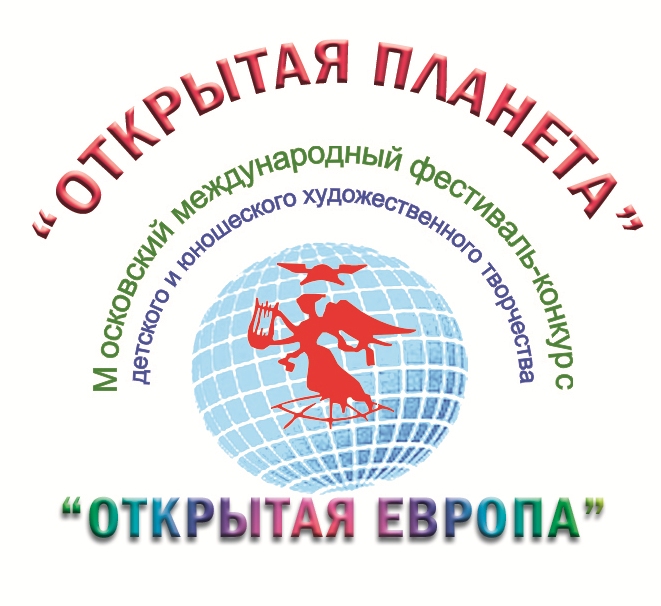 ФЕСТИВАЛЬ-КОНКУРС ДЕТСКОГО И ЮНОШЕСКОГОХУДОЖЕСТВЕННОГО  ТВОРЧЕСТВА«ОТКРЫТАЯ ЕВРОПА-ОТКРЫТАЯ ПЛАНЕТА» Номинация «Художественное и декоративно-прикладное творчество»ВНИМАНИЕ!!!! ОБЯЗАТЕЛЬНО УБЕДИТЕСЬ, ЧТО ВАША ЗАЯВКА ПОЛУЧЕНА!!!! ***ТВОРЧЕСКАЯ   ЗАЯВКА-АНКЕТАУЧАСТНИКА  КОНКУРА(Заполняется на отдельном листе формата А4 или на данном бланке, отмечая все актуальные пункты)Принимается строго в заполненном на компьютере  виде!_____________________________________________________________________________Указать ФИО участника/участников  коллективной работы1. Дата рождения ______________________________________________________________2. Название работ(ы) (размер фестивального взноса определяется по количеству работ) : 1).___________________________________________________________________________2).___________________________________________________________________________3. Номинация _________________________________________________________________4. Организация и творческий  коллектив, представляющие участника (при наличии)__________________________________________________________________________________________________________________________________________________________5. ФИО руководителя творческого коллектива  /кружка, студии и т.п./ (при наличии)_____________________________________________________________________________6. Контактные телефоны________________________________________________________7. Почтовый адрес с указанием индекса и адресата (в случае невозможности лично получить диплом) _________________________________ 8. Е-mail: _____________________________________________________________________Примечание: для детей с ограниченными возможностями по здоровью необходимо приложить заверенную копию документа подтверждающего  инвалидность. БАНКОВСКИЕ РЕКВИЗИТЫ(НАИМЕНОВАНИЕ ПОЛУЧАТЕЛЯ ПЛАТЕЖА УКАЗЫВАТЬ ПОЛНОСТЬЮ, БЕЗ СОКРАЩЕНИЙ!!!)Получатель платежа:«Фонд проведения Московского международного фестиваля–конкурса «Открытая Европа»Юридический адрес: 125040, г. Москва, ул.Расковой, д.10, стр.12ИНН 7714634622 / 771401001Расчетный счет: 40703810600040000039  в ООО ПЧРБ  г. МоскваКорр. счет: 30101810600000000300БИК  044525300В назначении платежа обязательно указывать: Фестивальный взнос в номинации ИЗО  за                       ________(Фамилия, имя).*** В СЛУЧАЕ ЕСЛИ ВАМ НЕ ОТПРАВЛЕНО ПОДТВЕРЖДЕНИЕ В ТЕЧЕНИЕ 2Х РАБОЧИХ ДНЕЙ!!!Работы (оригиналы) принимаются с 15 января до 25 февраля 2013г. в Исполнительной дирекции или отправляются по почте ООО «Весало-тур» 125040, г. Москва, улица Верхняя, дом № 34 строение 2.                                                                                                                                                                                                                                                                                                   